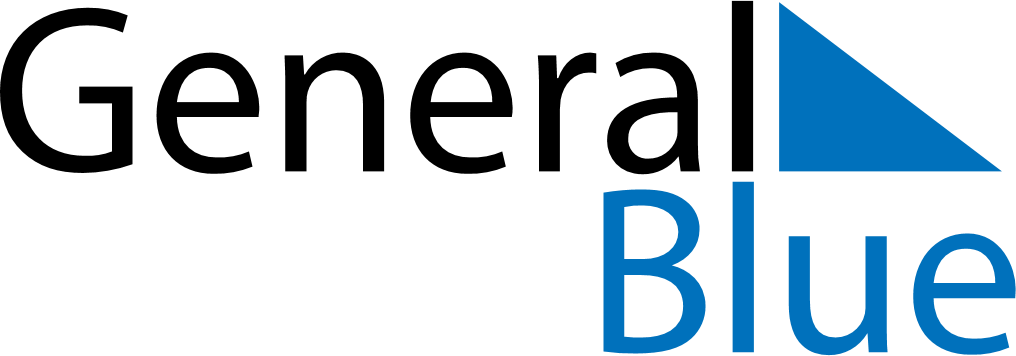 March 2021March 2021March 2021March 2021South AfricaSouth AfricaSouth AfricaSundayMondayTuesdayWednesdayThursdayFridayFridaySaturday1234556789101112121314151617181919202122232425262627Human Rights DayPublic Holiday28293031